Publicado en Madrid el 29/11/2017 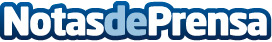 Cómo prevenir la morosidad, en 6 pasosLa ley de refuerzo de la lucha contra los impagos en las operaciones comerciales está más cerca. ¿Pero cómo atajarlos mientras tanto?Datos de contacto:R. GarcíaNota de prensa publicada en: https://www.notasdeprensa.es/como-prevenir-la-morosidad-en-6-pasos Categorias: Derecho Finanzas http://www.notasdeprensa.es